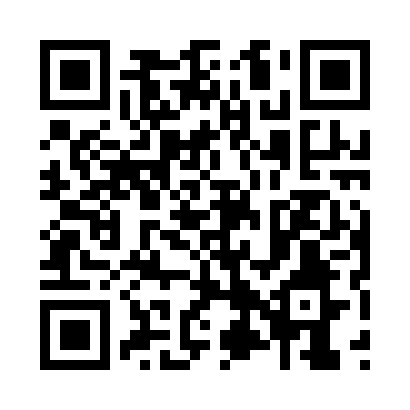 Prayer times for Belince, SlovakiaWed 1 May 2024 - Fri 31 May 2024High Latitude Method: Angle Based RulePrayer Calculation Method: Muslim World LeagueAsar Calculation Method: HanafiPrayer times provided by https://www.salahtimes.comDateDayFajrSunriseDhuhrAsrMaghribIsha1Wed3:165:2812:455:498:0210:052Thu3:135:2612:455:498:0410:083Fri3:115:2412:445:508:0510:104Sat3:085:2312:445:518:0710:125Sun3:055:2112:445:528:0810:156Mon3:025:2012:445:538:1010:177Tue2:595:1812:445:548:1110:208Wed2:575:1712:445:558:1210:229Thu2:545:1512:445:558:1410:2510Fri2:515:1412:445:568:1510:2711Sat2:485:1212:445:578:1610:3012Sun2:455:1112:445:588:1810:3213Mon2:435:0912:445:598:1910:3514Tue2:405:0812:445:598:2010:3715Wed2:375:0712:446:008:2210:4016Thu2:345:0612:446:018:2310:4317Fri2:315:0412:446:028:2410:4518Sat2:295:0312:446:028:2610:4819Sun2:275:0212:446:038:2710:5020Mon2:275:0112:446:048:2810:5321Tue2:275:0012:446:058:2910:5422Wed2:264:5912:446:058:3110:5523Thu2:264:5812:446:068:3210:5524Fri2:264:5712:446:078:3310:5625Sat2:254:5612:456:078:3410:5626Sun2:254:5512:456:088:3510:5727Mon2:254:5412:456:098:3610:5728Tue2:244:5312:456:098:3710:5829Wed2:244:5212:456:108:3810:5830Thu2:244:5212:456:118:3910:5931Fri2:244:5112:456:118:4010:59